Supplément 2 – Exemple de questions du sondage au GEASResize font :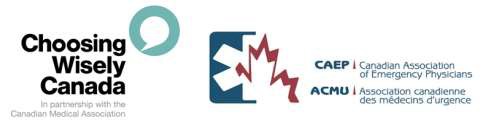 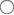 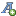 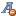 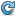 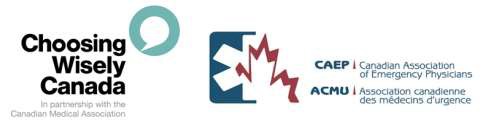 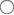 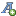 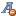 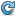 |Returning?PRISS-2 : Choisir avec soin dans le service des urgencesNous vous remercions de votre participation à ce sondage Choisir avec soin Canada. Nous vous demanderons, plus bas, d’évaluer les variables admissibles de CAS à partir de sujets incluant l’imagerie simple, l’imagerie sophistiquée, les procédures, les analyses de laboratoire et la gestion. Veuillez évaluer, pour chacun, le point CAS potentiel en vous basant sur les cinq principes de CAS.Page 1 de 25REDCap Software - Version 6.4.4 - © 2015 Vanderbilt  UniversityPatients présentant des douleurs thoraciquesNe demandez pas de radiographie thoracique pour des patients présentant des douleurs thoraciques, sauf indication contraire (c.-à-d., pneumothorax, pneumonie, dissection aortique soupçonnés).Patients présentant des douleurs thoraciquesNe demandez pas de radiographie thoracique pour des patients présentant des douleurs thoraciques, sauf indication contraire (c.-à-d., pneumothorax, pneumonie, dissection aortique soupçonnés).Patients présentant des douleurs thoraciquesNe demandez pas de radiographie thoracique pour des patients présentant des douleurs thoraciques, sauf indication contraire (c.-à-d., pneumothorax, pneumonie, dissection aortique soupçonnés).Patients présentant des douleurs thoraciquesNe demandez pas de radiographie thoracique pour des patients présentant des douleurs thoraciques, sauf indication contraire (c.-à-d., pneumothorax, pneumonie, dissection aortique soupçonnés).Patients présentant des douleurs thoraciquesNe demandez pas de radiographie thoracique pour des patients présentant des douleurs thoraciques, sauf indication contraire (c.-à-d., pneumothorax, pneumonie, dissection aortique soupçonnés).Patients présentant des douleurs thoraciquesNe demandez pas de radiographie thoracique pour des patients présentant des douleurs thoraciques, sauf indication contraire (c.-à-d., pneumothorax, pneumonie, dissection aortique soupçonnés).Patients présentant des douleurs thoraciquesNe demandez pas de radiographie thoracique pour des patients présentant des douleurs thoraciques, sauf indication contraire (c.-à-d., pneumothorax, pneumonie, dissection aortique soupçonnés).Patients présentant des douleurs thoraciquesNe demandez pas de radiographie thoracique pour des patients présentant des douleurs thoraciques, sauf indication contraire (c.-à-d., pneumothorax, pneumonie, dissection aortique soupçonnés).Patients présentant des douleurs thoraciquesNe demandez pas de radiographie thoracique pour des patients présentant des douleurs thoraciques, sauf indication contraire (c.-à-d., pneumothorax, pneumonie, dissection aortique soupçonnés).Pas du tout certainPas très certainPeu certainNeutreUn peu certainTrès certainVraiment certain1Jusqu’à quel point êtes-vous certain que les médecins d’urgence peuvent contrôler la prescription de cet examen ou traitement?reset2Jusqu’à quel point êtes-vous certain qu’il y a suffisamment de preuves pour soutenir l’évitement de cet examen ou de ce traitement?reset3Jusqu’à quel point êtes-vous certain que l’évitement de cet examen ou ce traitement assure la sécurité du patient (c.-à-d., l’exposition aux rayonnements, douleur, etc)?reset4Jusqu’à quel point êtes-vous certain que le fardeau/coût économique de cet examen ou ce traitement mérite l’évitement de son utilisation de routine?reset5Jusqu’à quel point êtes-vous certain que cet examen ou ce traitement est utilisé assez fréquemment pour justifier que nous incluions ce point comme point potentiel de la liste Choisir avec soin Canada?resetPage suivante >> Sauvegarder et revenir plus tardPage suivante >> Sauvegarder et revenir plus tardPage suivante >> Sauvegarder et revenir plus tardPage suivante >> Sauvegarder et revenir plus tardPage suivante >> Sauvegarder et revenir plus tardPage suivante >> Sauvegarder et revenir plus tardPage suivante >> Sauvegarder et revenir plus tardPage suivante >> Sauvegarder et revenir plus tardPage suivante >> Sauvegarder et revenir plus tard